5th Six Weeks	2023-2024MONDAYTUESDAYWEDNESDAYTHURSDAYFRIDAY2/192/202/212/222/23President’s DayStudent HolidayTeacher WorkdayObjective:  students will analyze how the author uses setting and conflict to create tension through a close reading of Ch 7. Objective: students will analyze how the author uses setting and conflict to create tension.  Objective: Students will analyze how the novel’s structure develops a theme through a Close Read of Ch 8.Objective: Students will analyze how the novel’s structure develops a theme through a Close Read of Ch 8.2/262/272/282/293/1Objective: Students will analyze details that illustrate how each character responds to Gasby’s death using t a Close Read of Ch 9.Review Ch 7-9/ watch Ch 7-9Finish watching 7-9Ch 7-9 TestIntroduce Project3/43/53/63/73/8 Progress ReportsGatsby ProjectGatsby ProjectGatsby ProjectGatsby ProjectGatsby Project3/113/123/133/143/15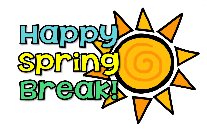 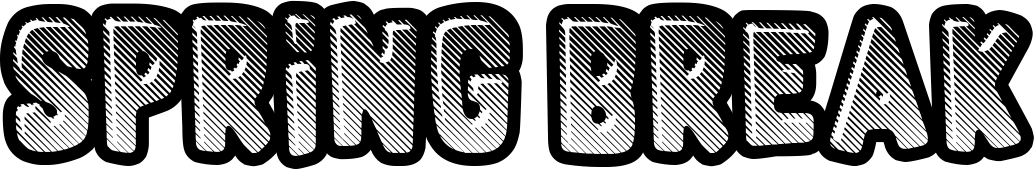 3/183/193/203/213/22Objective: Students will examine 
the concept of the “American Dream” and  how it is defined and has evolved over time. They will be introduced to vocabulary used in this unit. Objective: Students will read “The Evolution of the American Dream” and analyze how text structure contributes to the development of central ideas.Objective: Students will read “The Evolution of the American Dream” and analyze how text structure contributes to the development of central ideas..Objective: Students will read an Excerpt from” Democracy in America: Why Americans Are So Restless” and annotate for how specific words and phrases reveal what Tocqueville thinks of Americans. Objective: Students will read an Excerpt from” Democracy in America: Why Americans Are So Restless” and annotate for how specific words and phrases reveal what Tocqueville thinks of Americans. 3/253/263/273/283/29Objective: students will imitate the syntax used in a mentor sentence to create rhythm while adding emphasis. Objective: students will  generate and respond to questions in an interactive discussion board.Objective: students choose at least three texts about an individual's experience with the American Dream from a set of six to expand their understanding of the American Dream and how it is defined and gain knowledge to use in an On-Demand Essay.Objective: students choose at least three texts about an individual's experience with the American Dream from a set of six to expand their understanding of the American Dream and how it is defined and gain knowledge to use in an On-Demand Essay.Easter Holiday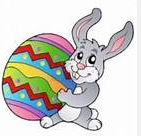 4/14/24/34/44/5Teacher WorkdayStudent HolidayObjective: students choose at least three texts about an individual's experience with the American Dream from a set of six to expand their understanding of the American Dream and how it is defined and gain knowledge to use in an On-Demand Essay.Objective: students choose at least three texts about an individual's experience with the American Dream from a set of six to expand their understanding of the American Dream and how it is defined and gain knowledge to use in an On-Demand Essay.Objective: Students will synthesize information from unit texts to support an argument about the American Dream.Objective: Students will synthesize information from unit texts to support an argument about the American Dream.